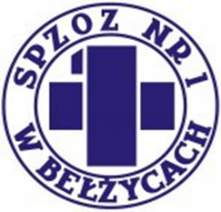 INFORMACJA Z OTWARCIA OFERT                                                                                                                                                                                                         Miejscowość: Bełżyce,  dnia28.06.2023ZamawiającySamodzielny Publiczny Zakład Opieki Zdrowotnej Nr 1 w Bełżycachul. Przemysłowa 4424-200 BełżyceNazwa zamówienia:„Usługa świadczenia ochrony ubezpieczeniowej pojazdów w zakresie OC, AC, NNW Samodzielnego Publicznego Zakładu Opieki Zdrowotnej Nr 1 w Bełżycach”.Numer postępowaniaZP/UP/22/2023Tryb postępowania:PL - Tryb Podstawowy (art. 275)Link do postępowania: https://platformazakupowa.pl/transakcja/781276Działając na mocy art. 222 ustawy z 11 września 2019 r. – Prawo zamówień publicznych, zwanej dalej ustawą Pzp,  Zamawiający zawiadamia, że:1.Otwarcie ofert odbyło się w dniu28-06-2023godz.09:15:00wPlatforma Zakupowal.p.Nazwa (firma) WykonawcyAdres/siedziba Wykonawcy              Łączna cena brutto (zł)1.UNIQA Towarzystwo Ubezpieczeń S.A.  ul. Chłodna 51, 00-867 Warszawa34 998,00